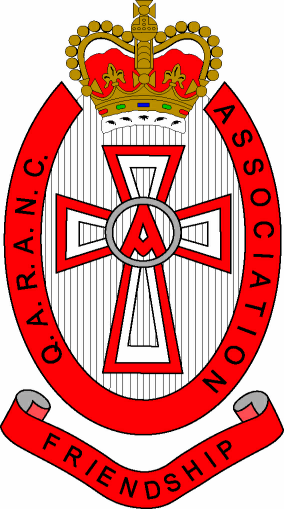 Queen Alexandra’s Royal Army Nursing Corps AssociationCharitable Incorporated Organisation - 1163821AGENDAAnnual General Meeting – (Insert Name) Branch To be held at (Insert place) on (Insert date) at (insert time) Serial Item Lead1Welcome and apologies for absenceChairperson2Notice Convening Meeting Secretary3Conflict of Interest/Loyalty DeclarationChairperson4.Minutes from last meetingChairperson5.Matters arising from minutes from last meeting Chairperson6.Chairmans ReportTo include feedback for meetings at RHQ etcTo include number of Branch Members and activity undertaken in support of Objects over the yearChairperson7. Presentation of Inspected Accounts for previous financial year(Vote to be taken by AGM attendees to confirm approval of accounts) Treasurer8.Confirmation/Re-election of CommitteeAn update on post holders and their tenure should be given.  A vote should then be held for any vacant appointments.  The appointee will be decided on a simple majority of those present.   Chairman 9.Forecast of Events Secretary10.  Date of Next meeting Secretary 